TOWN OF CARLTON LANDINGREGULAR MEETING OF THE BOARD OF TRUSTEESLocation: 10B Boulevard, Carlton Landing, Oklahoma, also known asthe Carlton Landing Academy Cafeteria Saturday; January 19, 2019Immediately following the Regular Meeting of the Carlton Landing Economic Development TrustMINUTES 1.	Call to Order	The meeting was called to order at 8:16 a.m. with Mayor Chinnici presiding. 2.  	Roll Call	PRESENT:  A roll call reflected that Trustees Chinnici, Carrick,  Myrick, Brule, Chapman, 	Clerk-Treasurer, Summers and Renee Norman, Financial Officer were present.	ABSENT:  Kay Wall, Town Attorney 3.  	Sales Tax Revenue and other Financial Reports	Renee Norman reported the Town of Carlton Landing Balance Sheet, Account 	QuickReport, Profit & Loss Budget vs. Actual, and a Transaction List by Vendor.  (See 	attachments) 4. 	Consent Agenda:  Consideration and Action		a.  Approval of Minutes:			12.15.18 Special Meeting Board of Trustees		b. Approval of payment of Purchase Orders		c. Approval of other Payment of Claims			i.  Renew Bonding for Renee Norman and Jan Summers	A motion was made by Trustee Myrick that item 4 C II, be removed from the consent 	agenda and put as a separate stand alone item.  It was seconded by Carrick.	AYE:	Chinnici, Chapman, Myrick, Carrick, Brule	NAY:	None  	MOTION:  A motion was made by Carrick and seconded by Brule’ to approve the 	Consent Agenda as modified..	AYE:	Chinnici, Chapman, Myrick, Carrick, Brule	NAY:	None 4 A	$12,000.00 invoice for Administrative services submitted by Grant Humphries was	denied due to Debt Limitation Law which prohibits payments outside the current fiscal 	year.  5.	Administrative Reports	David Kimmel reported the Corps requested a revision regarding the request for 	approval to perform maintenance of the Nature Center Trails.  They requested in 	the 3rd line of the letter, removal of the words “and other minor maintenance 	landscaping work.”  The correction was made and sent to the Corps.  He also reported     	the exit road has been repaired. 6.  	Discussion, Consideration, and possible action to Approve Ordinance 2019-01-35 	AN ORDINANCE ESTABLISHING A SALARY FOR THE POSITION OF TOWN CLERK-	TREASURER OF THE TOWN OF CARLTON LANDING, OKLAHOMA; PROVIDING FOR 	INCREASES IN SUCH SALARY; AND PROVIDING AND EFFECTIVE DATE.	Following a discussion about the amount of work and hours involved, a motion was made 	by Chapman to set the salary at $650 a month.  It was seconded by Myrick.	AYE:	Chinnici, Chapman, Myrick, Brule, Carrick	NAY:	None  		a. Discussion, Consideration, and Possible Adoption of the Emergency Section of 			    the foregoing Ordinance.	A motion was made by Chinnici and seconded by Myrick to approve the Emergency 	Section of the foregoing Ordinance. 	AYE:	Chinnici, Chapman, Myrick, Brule, Carrick	NAY:	None   7.	Discussion, Consideration, and Action to terminate the Agreement for Administrative 		Services between the Town of Carlton Landing, Oklahoma and Carlton Landing 	Enterprises, LLC.		a. Remarks by Grant Humphreys, including remarks and comments on his recent 		    letter to the Board		b. Comments by Board members relative to a plan for going forward in light of 			    Grant's letter	Grant Humphreys summarized his letter to the Board withdrawing his participation in 	town projects and empowering the town to govern themselves with assistance from 	Carlton Landing Enterprises via contract.  His withdrawal fostered the need for a Town 	Administrator to provide oversight of town projects. The town Clerk-Treasurer will 	explore the job duties of a town Administrator and create a job description so the town 	can advertise for the position upon approval by the board. 	MOTION:  A motion was made by Chapman and seconded by Chinnici to terminate the 	Administrative Services agreement between the Town of Carlton Landing and Carlton 	Landing enterprises, LLC.	AYE:	Chinnici, Chapman, Myrick, Brule, Carrick	NAY:	None   8.	Discussion, Consideration, and possible Action towards hiring a CPA with experience in 	City and Town Accounting to act as consultant to our Finance Officer.	Jan Summers reported a contact with the Crawford and Associates, P.C. firm in Oklahoma 	City.  This firm is used by many surrounding towns.  Their estimate of services for the 	town of Carlton Landing is:	$6,500 a year to review monthly financials and prepare reports for the governing body	$3,500 a year to do year end audit preparation work	$2,000 budget preparation assistance	Discussion supported the need for CPA services to review monthly financials and prepare 	reports for the governing body.  	A motion was made by Myrick and seconded by Chapman to explore next steps in	retaining services of Crawford and Associates. 	AYE:	Chinnici, Chapman, Myrick, Brule, Carrick	NAY:	None   9.	Discussion, Consideration, and possible Action to Approve a Purchasing Policy for the 	Town of Carlton Landing, Oklahoma 		a. Discussion Consideration and possible Action to Approve an Ordinance 			    regarding the Purchasing Policy for the Town of Carlton Landing, Oklahoma		b. Discussion, Consideration, and Possible Action to Adopt the Emergency Section 		    of the foregoing Ordinance	A motion was made by Mary and seconded by Chapman to table the item until the 	samples submitted have been blended into one draft document.	AYE:	Chinnici, Chapman, Myrick, Brule, Carrick	NAY:	None  10.	Discussion, Consideration, and possible Action to Approve a Vendor Agreement for the 	Town of Carlton Landing Oklahoma	A motion was made by Chinnici and seconded by Carrick to table the item until a final 	draft of the Vendor Agreement has been prepared.	AYE:	Chinnici, Chapman, Myrick, Brule, Carrick	NAY:	None  11.	Discussion, Consideration, and Action to Approve a Vendor Agreement with Landmark 	for trails maintenance	A motion was made by Carrick and seconded by Chapman to make the following 	corrections as suggested by town attorney, Kay Wall., and resubmit to Landmark. They 	are:	1.	Strike material relative to automatic renewal	2.	Strike payment to be due on 15th of the month and add Cost of services:  				Payment will be due after approval by the Board at its next regular meeting	3.	Under cancellation of agreement/final compensation any balance will be paid 			after approval by the board of trustees at its next regular meeting.  	AYE:	Chinnici, Chapman, Myrick, Brule, Carrick	NAY:	None  12. 	Legal Reports, Comments, and Recommendations to the Governing Body.  None13.  	Opportunity for public comment. None14.  	Comments and questions by Governing Body members regarding items for future 	consideration.  None15.  	New Business:  Any matter not known about or which could not have been reasonably 	foreseen prior to the time of posting.  	Invoice has been submitted on Friday afternoon, January 18, 2019, by B & S 	Construction for repair of exit road, as previously approved by the board for $20,000.	MOTION:  A motion was made by Chinnici and seconded by Carrick to approve the 	invoice.	AYE:	Chinnici, Chapman, Myrick, Brule, Carrick	NAY:	None  16.  	Adjournment	There being no further business, a motion was made and seconded to adjourn the 	meeting at  10:05 a.m., January 19, 2019__________________________________________MayorAttest:__________________________________________Town Clerk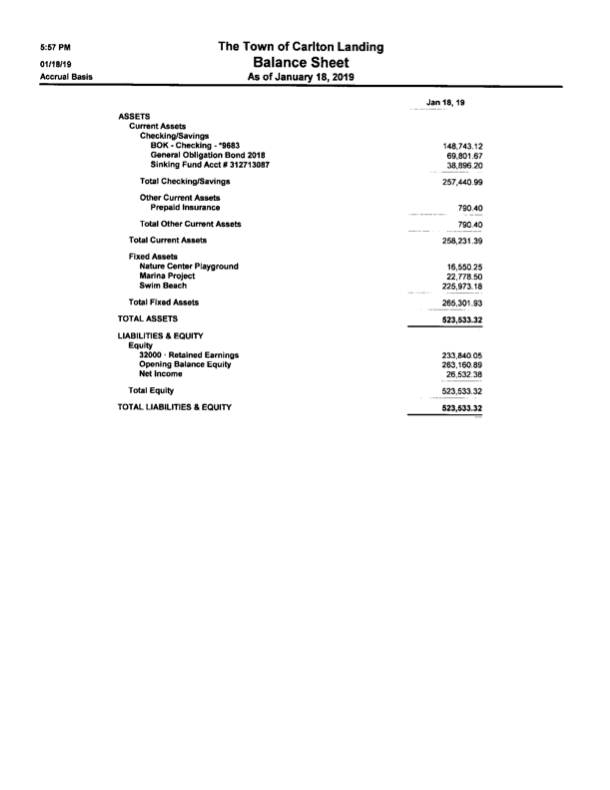 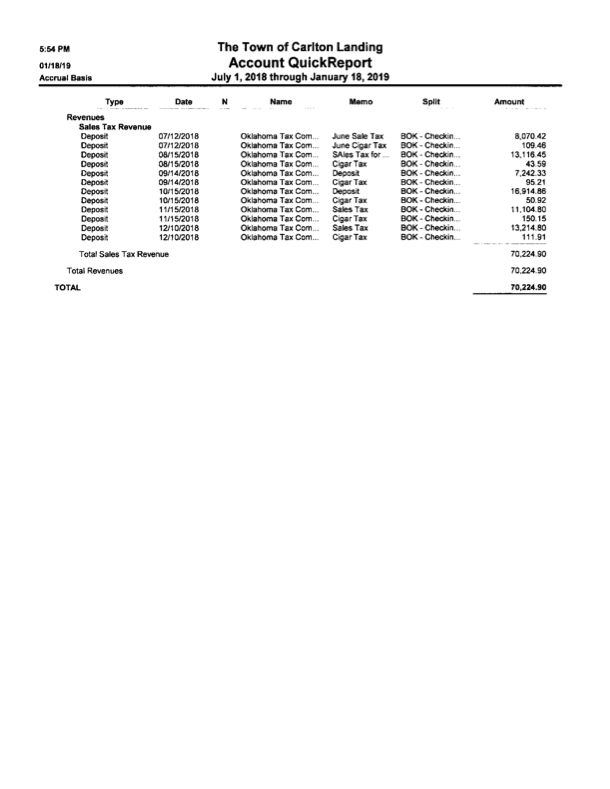 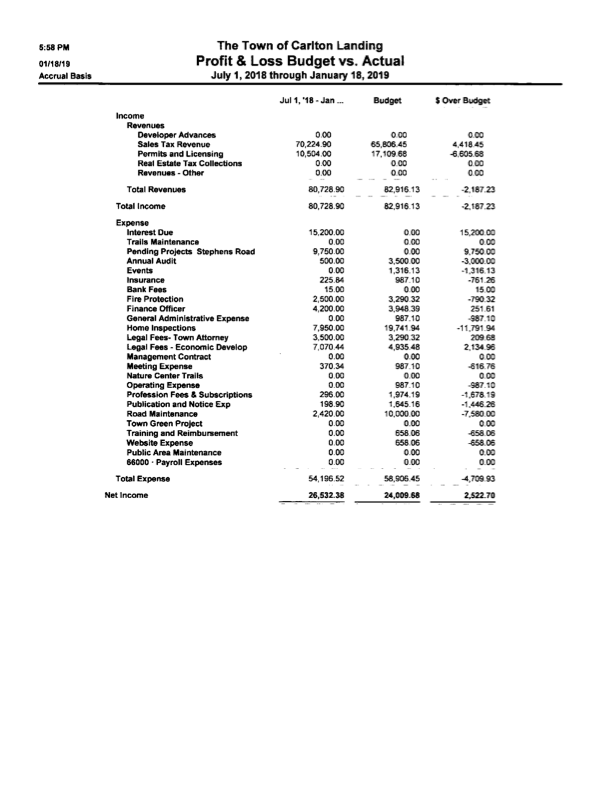 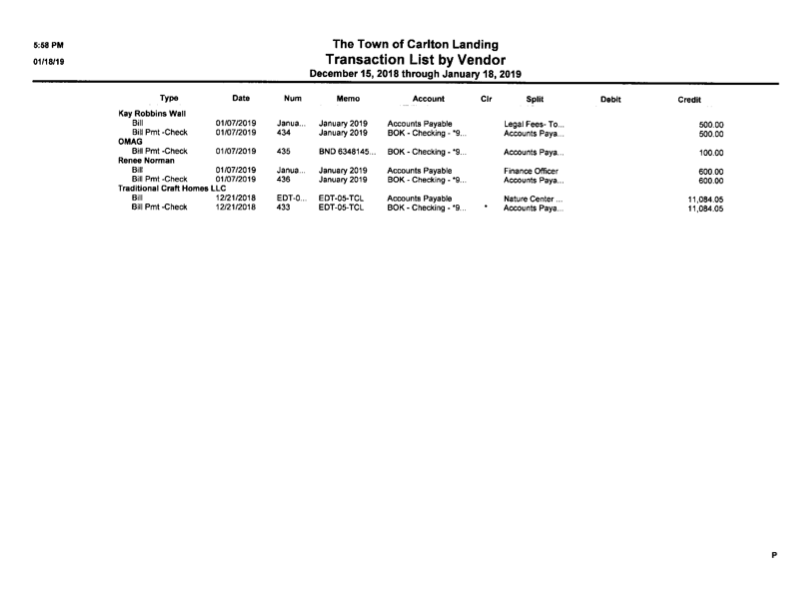 